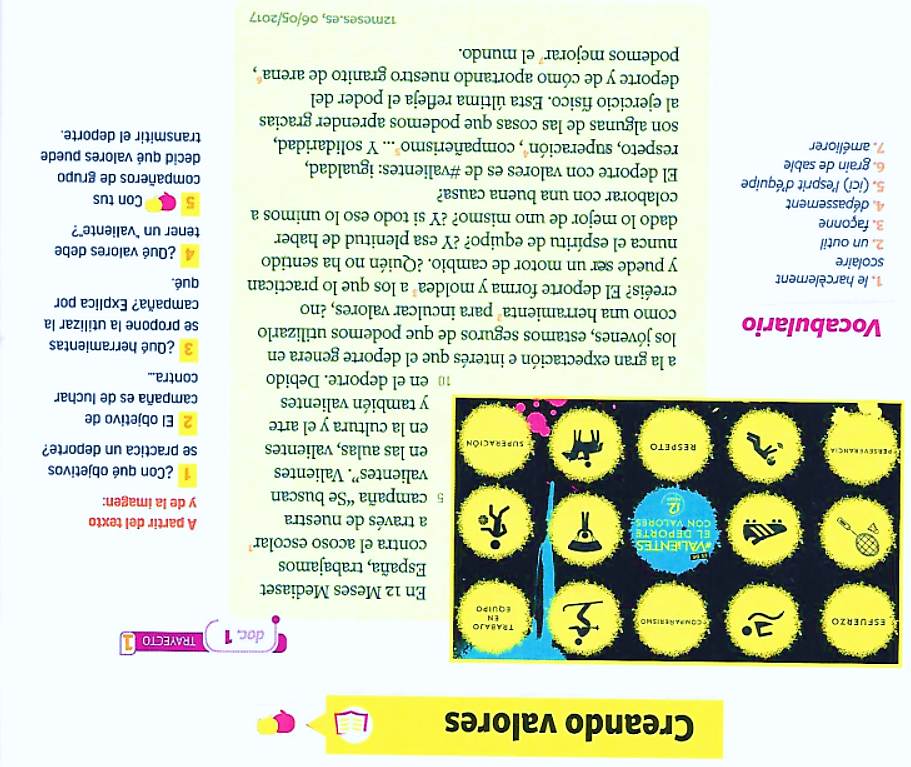 El objetivo de esta campaña es de luchar contra….¿Con qué objetivos se practica un deporte? Explica por qué.____________________________________________________________________________________________________________________________________________________________________________________________________________________________________________¿Qué valores debe tener un “valiente”?______________________________________________________________________________________________________________________¿Quién suele practicar deporte en la clase? ¿Qué deporte? ¿Estáis de acuerdo con los argumentos del texto?_________________________________________________________________________________________________________________________________________________________________________________